Broj:	02-04-14/23Prača:	01.02.2023. godineNa osnovu člana 63. i 83. Zakona o građevinskom zemljištu Federacije Bosne i Hercegovine ("Službene novine Federacije Bosne i Hercegovine" br. 25/03), člana 24. Statuta Općine Pale ("Službene novine Bosansko-podrinjskog kantona Goražde" br. 19/07, 11/08 i 6/13) i člana 78. Poslovnika Općinskog vijeća Općine Pale (,,Službene novine Bosansko-podrinjskog kantona Goražde”, broj: 5/22), Općinsko vijeće Općine Pale na svojoj XXVIII redovnoj sjednici održanoj dana 31.01.2023. godine, d o n o s iODLUKAO UTVRĐIVANJU NAKNADE ZA DODIJELJENO GRAĐEVINSKO I OSTALO ZEMLJIŠTE DRUŠTVENE SVOJINE, NAKNADE ZA KORIŠTENJE GRAĐEVINSKOG I OSTALOG ZEMLJIŠTA I NAKNADE ZA KORIŠTENJE IZGRAĐENOG OSTALOG GRAĐEVINSKOG ZEMLJIŠTA (RENTE) NA KOJEM POSTOJI PRAVO SVOJINE, ZA 2023. GODINUOvom Odlukom utvrđuje se visina naknade za dodijeljeno građevinsko i ostalo zemljište u društvenoj svojini kao i obaveza plaćanja naknade za korištenje ostalog građevinskog zemljišta na kojem postoji pravo svojine i naknade za korištenje izgrađenog građevinskog zemljišta (rente) na kojem postoji pravo svojine, u 2023. godini.Naknada za dodijeljeno zemljište određuje se u procentu od utvrđene prosječne cijene 1 m2 izgrađenog stambenog prostora na području Općine Pale, koji u 2023. godini iznosi 500,00 KM.Naknada za dodijeljeno zemljište utvrđuje se prema zonama i to:U prvoj stambeno-poslovnoj zoni 5 % - 6 % od prosječne cijene 1 m2 izgrađenog stambenog prostora za tekuću godinu, što iznosi 25,00 KM – 30,00 KM po 1 m2.U drugoj stambeno-poslovnoj zoni 4 % - 5 % od visine prosječne cijene izgrađenog stambenog prostora za tekuću godinu, što iznosi 20,00 - 25,00 KM – 20,00 KM po 1 m2.U trećoj stambeno-poslovnoj zoni 3 % - 4 % od visine prosječne cijene 1 m2 izgrađenog stambenog prostora za tekuću godinu, što iznosi 15,00 KM - 20,00 KM po 1 m2.U četvrtoj stambeno-poslovnoj zoni 2 % - 3 % od visine prosječne cijene 1 m2 izgrađenog stambenog prostora za tekuću godinu, što iznosi 10,00 KM - 15,00 KM po 1 m2.U petoj stambeno-poslovnoj zoni 1 % - 2 % visine prosječne cijene 1 m2 izgrađenog stambenog prostora za tekuću godinu, što iznosi 5,00 KM - 10,00 KM po 1 m2.U šestoj stambeno-poslovnoj zoni 0,50 % - 1 % visine prosječne cijene 1 m2 izgrađenog stambenog prostora za tekuću godinu, što iznosi 2,00 KM - 4,00 KM po 1 m2.Naknada za korištenje ostalog građevinskog zemljišta na kojem postoji pravo svojine utvrđuje se u procentu od 0,01% po 1m2 zemljišta, od utvrđene prosječne cijene 1 m2 izgrađenog stambenog prostora na području Općine Pale, za 2022. godinu.Naknada za pogodnost korištenje izgrađenog ostalog građevinskog zemljište na kojem postoji pravo svojine (rente) određuje se u procentu od utvrđene prosječne cijene 1 m2 izgrađenog stambenog prostora na području Općine Pale, za 2022. godinu.Naknada iz člana 5. ove Odluke utvrđuje se prema zonama i to:U prvoj stambeno-poslovnoj zoni 6 % od prosječne cijene 1 m2 izgrađenog stambenog prostora za tekuću godinu, što iznosi 30,00 KM po 1 m2 korisne površine stambenog i poslovnog prostora.U drugoj stambeno-poslovnoj zoni 5 % od visine prosječne cijene izgrađenog stambenog prostora za tekuću godinu, što iznosi 25,00 KM po 1 m2 korisne površine stambenog i poslovnog prostoraU trećoj stambeno-poslovnoj zoni 4 % od visine prosječne cijene 1 m2 izgrađenog stambenog prostora za tekuću godinu, što iznosi 20,00 KM po 1 m2 korisne površine stambenog i poslovnog prostora.U četvrtoj stambeno-poslovnoj zoni 3 % od visine prosječne cijene 1 m2 izgrađenog stambenog prostora za tekuću godinu, što iznosi 15,00 KM po 1 m2 korisne površine stambenog i poslovnog prostora.U petoj stambeno-poslovnoj zoni 2 % visine prosječne cijene 1 m2 izgrađenog stambenog prostora za tekuću godinu, što iznosi 10,00 KM po 1 m2 korisne površine stambenog i poslovnog prostora .U šestoj stambeno-poslovnoj zoni 1 % visine prosječne cijene 1 m2 izgrađenog stambenog prostora za tekuću godinu, što iznosi 5,00 KM po 1 m2 korisne površine stambenog i poslovnog prostora.Naknada za pogodnost korištenje izgrađenog ostalog građevinskog zemljište na kojem postoji pravo svojine (rente), za objekte kod kojih se vrši promjena namjene korištenja iznosi 50% visine naknade koja je propisana u članu 6. ove Odluke.Ukoliko se za stambeni ili poslovni objekt ne može utvrditi korisna površina naknada  iz člana 5. ove Odluke utvrđuje se prema zonama i to: za prvu zonu u procentu od 0,8% od investicione vrijednosti objekta.za drugu zonu u procentu od 0,7% od investicione vrijednosti objekta.za treću zonu u procentu od 0,6% od investicione vrijednosti objekta.za četvrtu zonu u procentu od 0,5% od investicione vrijednosti objekta.za petu zonu u procentu od 0,4% od investicione vrijednosti objekta. za šestu zonu  u procentu od 0,3% od investicione vrijednosti objekta.Ova Odluka stupa na snagu osmog dana od dana objavljivanja u Službenim novinama Bosansko-podrinjskog kantona Goražde i stupanjem na snagu ove Odluke prestaje da važi Odluka o utvrđivanju naknade za dodijeljeno građevinsko i ostalo zemljište društvene svojine, naknade za korištenje ostalog građevinskog zemljišta i naknade za korištenje izgrađenog ostalog građevinskog zemljišta (rente) na kojem postoji pravo svojine, za 2022. godinu, ("Službene novine Bosansko-podrinjskog kantona Goražde", broj: 1/21).PREDSJEDAVAJUĆIMr.sc. Senad Mutapčić, dipl. ing. maš.Dostavljeno:Službene novine BPK-a Goražde,Općinska služba za  geodetske, imovinsko-pravne poslove, katastar nekretnina, prostorno uređenje i komunalnu djelatnost 2x,Računovodstvo općine Pale,U a/a.Bosna i HercegovinaFederacija Bosne i HercegovineBosansko-podrinjski kanton GoraždeOpćina PaleOpćinsko vijeće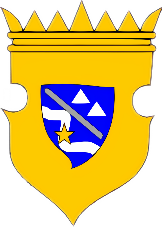 Bosnia and HerzegovinaFederation of Bosnia and HerzegovinaBosnian-Podrinje Canton of GoraždeMunicipality of PaleMunicipal Council